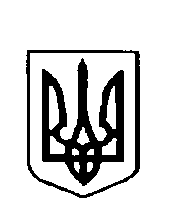 ВАРКОВИЦЬКА сільська рада ВОсьме скликання(тридцять перша  сесія) рішенняПро надання дозволу на виготовлення технічної документації із землеустрою гр.Ярмак А.І., гр.Ярмак М.І. щодо встановлення (відновлення) меж земельних ділянок  в натурі (на місцевості) для ведення особистого селянського господарства 	Розглянувши заяву гр..Ярмак Андрія Івановича жителя с.Сатиїв та гр..Ярмак Михайла Івановича жителя с.Сатиїв спадкоємців земельного сертифікату серія РВ  0103782, про надання дозволу на виготовлення технічної документації із землеустрою щодо встановлення (відновлення) меж земельних ділянок в натурі (на місцевості) для ведення особистого селянського господарства у власність по ½ частині взамін успадкованого сертифіката на право на земельну частку (пай) серії РВ № 0103782 із земель колективної власності колишнього КСП "Зоря" керуючись ст.ст. 5,7,9 Закону України «Про порядок виділення в натурі (на місцевості) земельних ділянок власникам земельних часток (паїв)», Законом України «Про землеустрій», ст..26 Закону України «Про місцеве самоврядування в Україні»,  сільська радаВ И Р І Ш И Л А: 1. Надати дозвіл громадянам Ярмаку Андрію Івановичу та Ярмаку Михайлу Івановичу на виготовлення  технічної  документації  із землеустрою  щодо встановлення (відновлення) меж   земельних  ділянок   в   натурі  ( на місцевості )  у  власність  по  ½  частині   взамін успадкованого  сертифіката  на  право  на  земельну  частку  (пай)  серії  РВ  № 0103782  в масиві  № 22  (рілля)  ділянка  № 18 та  в  масиві  № 63а (кормові угіддя) ділянка № 19 для ведення   особистого  селянського  господарства   із  земель  колишнього  КСП  "Зоря"  на території  Сатиївської  сільської  ради.
2. Громадянам Ярмаку Андрію Івановичу та Ярмаку Михайлу Івановичу укласти договір із землевпорядною проектною організацією на виготовлення вищезгаданої технічної документації  та після виготовлення подати її на розгляд та затвердження сесії сільської ради.
 3. Контроль за виконання даного рішення покласти на землевпорядника сільської ради.Сільський голова					Юрій ПАРФЕНЮК	

 19 квітня    2023 року№    1042    